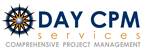 MEMORANDUMMarch 27, 2015To: JD Deschamps and Clifton SerresSubject: Due Diligence Summary Traffic Study on Hawthorne Bridgehead and Block 128Summary: Traffic Report by David Evans and Associates, Inc:The results of the transportation analysis indicate that neither the Hawthorne Bridgehead nor Block 128 sites have fatal flaws with respect to transportation. There are unique transportation challenges for each site; however, there are no significant transportation concerns at either location. The overall traffic operations, bicycle, pedestrian, transit, and parking considerations for each site are comparable and do not preclude either site from consideration.Hawthorne BridgeheadThe new Courthouse is not expected to alter the downtown trafficAll intersection are expedited to operate with LOS D Standards in 2020Expected increases in pedestrian and bicycle activity but they are not expected to affect overall traffic operationsTemporary traffic impacts during construction should be expectedThe transportation analysis does not preclude the Hawthorne Bridgehead from consideration as there are no fatal flaws.Some current traffic/safety issues will be relieved with the new Sally Port operationsBlock 128The new Courthouse is not expected to alter the downtown trafficAll intersection are expedited to operate with LOS D Standards in 2020Expected increases in pedestrian and bicycle activity but they are not expected to affect overall traffic operationsTemporary traffic impacts during construction should be expectedSome current traffic/safety issues will be relieved by the new Sally Port operationsConstruction Staging will be more difficult on Block 128Regards,Paul SmithProject Manager 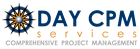 12745 SW Beaverdam Rd., Ste. #120Beaverton, OR  97005